Міністерство освіти і науки УкраїниХарківський національний університет імені В. Н. КаразінаВведено в дію наказом від «       »             2022 р.№ Проректорз науково-педагогічної роботиАнтон ПАНТЕЛЕЙМОНОВ“______”_______________2022 р.Освітньо-професійна програма«Прикладна лінгвістика та англійська мова»(освітньо-професійна / освітньо-наукова) (назва програми)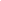 Спеціальність                         035 Філологія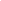 (шифр, назва спеціальності)Спеціалізація                         035.10 прикладна лінгвістика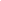 (назва спеціалізації)Рівень вищої освіти                    перший (бакалаврський) 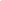 (перший (бакалаврський), другий (магістерський), третій (освітньо-науковий)Затверджено вченою радою університету «         »                           20_22_ року,
протокол №  ЛИСТ ПОГОДЖЕННЯ
освітньо-професійної програми1.1. Вчена рада філологічного факультету:протокол № __ від «__» ___________ 20_22_ р.Голова Вченої ради факультету                                       Юрій БЕЗХУТРИЙ1.2.	Науково-методична комісія філологічного факультету:протокол № _ від «__» ________ 20_22_ р.Голова науково-методичної комісії факультету                Євгенія ЧЕКАРЕВА1.3. Кафедра загального та прикладного мовознавства філологічного факультету:
протокол № __ від «__» _________ 20_22_ р.Завідувач кафедри                                                             Володимир ГУТОРОВІ. ПреамбулаРозроблено робочою групою філологічного факультету Харківського національного університету імені В. Н. Каразіна у складі:При розробці проекту Програми враховані вимоги:1. Стандарту вищої освіти України зі спеціальності 035 Філологія перший (бакалаврський) рівень вищої освіти, затвердженого та введеного в дію наказом Міністерства освіти і науки України від 20.06.2019 р. № 869;2. Закону «Про вищу освіту» – http://zakon4.rada.gov.ua/laws/show/1556-18;3. Національної рамки кваліфікацій – https://zakon.rada.gov.ua/laws/show/1341-2011-п;4. Перелік галузей знань і спеціальностей – top://zakon4.rada.gov.ua/laws/show/266-2015-п;5. Стандарти і рекомендації щодо забезпечення якості в Європейському просторі вищої освіти (ESG). – К.: ТОВ “ЦС”, 2015. – 32 c;назваhttp://www.britishcouncil.org.ua/sites/default/files/standards-and-guidelines_for_qa_in_the_ehea_2015.pdfінформація про розміщення/оприлюднення рекомендацій6. Класифікатор професій: ДК 003: 2010 / [розроб.: М. Гаврицька та ін.]. – К.: Соцінформ: Держспоживстандарт України, 2010. – 746 с.1. Профіль освітньої програми«Прикладна лінгвістика та англійська мова»
зі спеціальності 035 Філологія
спеціалізація 035.10 прикладна лінгвістика2. Перелік компонент освітньо-професійної програми
«Прикладна лінгвістика та англійська мова»
першого (бакалаврського) рівня
спеціальності 035 Філологія спеціалізації 035.10 прикладна лінгвістиката їх логічна послідовність2.1 Перелік компонент ОП2.2 Структурно-логічна схема освітньо-професійної програмиДана ОПП передбачає наступні види дисциплін: обов’язкові та дисципліни за вибором студента, а також такі цикли підготовки:- загальної підготовки;- професійної підготовки.Таблиця 1.Шифри та назви циклів підготовки переліку нормативних дисциплінТаблиця 2.Шифри та назви циклів підготовки переліку дисциплін за вибором студентаУ таблицях 3 та 4 представлений розподіл змісту ОПП з урахуванням навчального часу та кількості кредитів ЄКТС за обов’язковими дисципліни та дисциплінами вибору студентів.Таблиця 3.Розподіл змісту освітньо-професійної програми та максимальнийнавчальний час за обов’язковими навчальними дисциплінамиТаблиця 4.Розподіл змісту освітньо-професійної програми та максимальнийнавчальний час дисциплін за виборомТаблиця 5.Розподіл освітніх компонент із зазначенням кредитів за семестрами/3. Форма атестації здобувачів вищої освітиАтестація випускників освітньої програми «Прикладна лінгвістика та англійська мова» спеціальності 035 Філологія, спеціалізація 035.10 – прикладна лінгвістика проводиться у формі:- атестаційного екзамену з науково-технічного перекладу;- захисту випускної кваліфікаційної (бакалаврської) роботи.Атестаційний екзамен має забезпечити оцінювання досягнення результатів навчання, визначених освітньою програмою. Проводиться перевірка кваліфікаційної роботи на наявність запозичень з інших документів.Атестація випускників освітньої програми «Прикладна лінгвістика та англійська мова» спеціальності 035 Філологія, спеціалізації 035.10 прикладна лінгвістика завершується видачею документа встановленого зразка про присудження йому ступеня бакалавра із присвоєнням кваліфікації: бакалавр філології, прикладна лінгвістика, прикладна лінгвістика та англійська мова.Атестація здійснюється відкрито і публічно.4. Матриця відповідності програмних компетентностей
компонентам освітньої програми5. Матриця забезпечення програмних результатів навчання (ПРН)
відповідними компонентами освітньої програми6. Матриця відповідності
визначених Стандартом компетентностей дескрипторам НРКПрізвище, ім’я, по батьковіНайменування посади (для сумісників – місце основної роботи, посада)Науковий ступінь, вчене звання, за якою кафедрою (спеціальністю) присвоєноКерівник робочої групи:БОБРОМарія Павлівна Доцент кафедри загального та прикладного мовознавства філологічного факультету Кандидат філологічних наук  Члени робочої групи:ФРОЛОВА
Ірина ЄвгенівнаПрофесор кафедри перекладознавства імені Миколи Лукаша факультету іноземних мов ХНУ імені В.Н. Каразіна Доктор філологічних наук, доцент кафедри перекладознавства імені Миколи ЛукашаДубовик
Наталія МиколаївнаДоцент кафедри загального та прикладного мовознавства філологічного факультетуКандидат філологічних наук,  доцент кафедри загального та прикладного мовознавства1 - Загальна інформація1 - Загальна інформаціяРівень вищої освітиПерший (бакалаврський) рівеньСтупінь вищої освітиБакалаврГалузь знань03 Гуманітарні наукиСпеціальність035 ФілологіяОбмеження щодо форм навчанняНемаєОсвітня кваліфікаціяБакалавр філології за спеціалізацією (прикладна лінгвістика)Кваліфікація в дипломіступінь вищої освіти – бакалаврспеціальність – Філологіяспеціалізація – прикладна лінгвістикаосвітня програма – Прикладна лінгвістика та англійська моваТип диплому та обсяг освітньої програмидиплом бакалавра,одиничний, 240 кредитів ЄКТСТермін навчання 4 рокиОфіційна назва програмиОсвітньо-професійна програма «Прикладна лінгвістика та англійська мова»Наявність акредитаціїСертифікат Міністерства освіти і науки України про акредитацію в Харківському національному університеті імені В. Н. Каразіна з напряму 0203 Гуманітарні наукиспеціальності 6.020303 Філологія за освітнім ступенем бакалавр від 03.07.2015 р. НД ІІ № 2176919. / Термін дії до 01.07.2023 р.Цикл/рівеньНРК України – 6 рівень, FQ – EHEA – перший цикл, EQF- LLL – 6 рівеньПередумовина навчання для здобуття першого рівня вищої освіти (бакалаврського) приймаються особи з повною загальною середньою освітою за результатами зовнішнього незалежного оцінювання знань і вмінь вступників та рівня їх творчих здібностей з урахуванням середнього балу документа про повну загальну середню освіту та балів за особливі успіхиМова викладанняукраїнська, англійськаТермін дії освітньої програми2022 – 2026 навчальний рікІнтернет-адреса постійного розміщення опису освітньої програмиhttp://philology.karazin.ua/education_science/navchalni-plany-20202021/2 - Мета освітньої програми2 - Мета освітньої програмиМета програмиПідготовка фахівців, здатних використовувати англійську, державну, інші мови, для розв'язання складних завдань у спеціалізованих сферах фахової діяльності, таких як міжкультурна комунікація та переклад, соціо- та психолінгвістичний аналіз, дискурсивний аналіз, обробка природної мови, ефективно працюючи з інформацією, що походить з різних джерел, та використовуючи інформаційні й комунікаційні технології.3 - Характеристика освітньої програми3 - Характеристика освітньої програмиПредметна область (галузь знань, спеціальність, спеціалізація)Галузь знань: 03 Гуманітарні науки Спеціальність: 035 Філологія, Спеціалізація: 035.010 – прикладна лінгвістика, освітньо-професійна програма «Прикладна лінгвістика та англійська мова»Орієнтація освітньої програмиосвітньо-професійнаОсновний фокус освітньої програми та спеціалізаціїзагальна освіта за спеціальністю 035 Філологія, спеціалізація: 035.10 прикладна лінгвістика, освітньо-професійна програма «Прикладна лінгвістика та англійська мова»Ключові слова: філологія, прикладна лінгвістика, англійська мова, переклад, інформатикаОсобливості програмиПедагогічна практика проводиться на базі ЗОШ, гімназій та ліцеїв міста. Вимогою до баз практики є наявність відповідного рівня навчального закладу, тобто перевага надається закладам з розширеним викладанням іноземних мов, з наявністю у штаті досвідченого педагогічного складу, наявністю відповідного методичного та технічного забезпечення навчального процесу4 - Придатність випускників до працевлаштування
та подальшого навчання4 - Придатність випускників до працевлаштування
та подальшого навчанняПридатність до працевлаштуванняСферою діяльності випускників, що здобули перший (бакалаврський) рівень вищої освіти, є викладання англійської мови та основ інформатики й обчислювальної техніки, виробнича та педагогічна діяльність у сфері комп’ютерного опрацювання інформації, програмування, переклад (в т. ч. науково-технічної літератури) з англійської та на англійську мову, діяльність у сфері викладання та перекладу з можливістю виконання робіт у загальноосвітніх і спеціальних навчальних закладах, музейних, архівних, видавничих, інформаційних (радіо, телебачення, преса), мистецьких, наукових та інших закладах, адміністративних установах.Бакалавр-філолог може працювати в науковій, літературно-видавничій та освітній галузях; на викладацьких посадах у закладах загальної середньої освіти (за наявності в освітній програмі циклу психолого-педагогічних та методичних дисциплін і проходження педагогічної практики); у засобах масової інформації; у різноманітних фондах, спілках, фундаціях гуманітарного спрямування, музеях, мистецьких і культурних центрах тощо; у різних галузях господарства, де потрібні послуги зі створення, аналізу, перекладу, оцінювання текстів.Професії, професійні назви робіт згідно з чинною редакцієюНаціонального класифікатора України (Класифікатор професій (ДК 003:2010)):31 Технічні фахівці в галузі прикладних наук та техніки312 Технічні фахівці в галузі обчислювальної техніки3121 Техніки-програмістиФахівець з інформаційних технологій33 Фахівці в галузі освіти334 Інші фахівці в галузі освіти3340 Інші фахівці в галузі освітиАсистент учителяВикладач-стажистЛаборант (освіта)34 Інші фахівці343.24771 Фахівець3436.1 1, 18 Референт3491 Лаборант наукового підрозділуАкадемічні права випускниківБакалавр зі спеціальності 035 Філологія, спеціалізації 035.10 прикладна лінгвістика може підвищувати свій науковий рівень у магістратурі закладів вищої освіти України та за кордоном.5 - Викладання та оцінювання5 - Викладання та оцінюванняВикладання та навчанняОсновні підходи, методи та технології, які передбачені програмою, це: студентоцентроване навчання, самонавчання, проблемно-орієнтоване навчання, навчання через практики (обчислювальну, комп’ютерно-лінгвістичну та педагогічну).Інтенсивний характер навчання полягає у тому, що усі заняття базуються на активному залученні слухачів до освітнього процесу (дискусії, ділові ігри, робота в міні-іграх, обмін досвідом).- практична спрямованість (широко використовуються приклади та ситуаційні вправи);- модульний формат навчання (поєднання установчих сесій і самостійної роботи студентів);- використання інноваційної технологій (можливість самостійної роботи студентів з використанням електронних підручників та порадників, використання мультимедійних технологій).ОцінюванняОцінювання проводиться на різних етапах упродовж усього курсу навчання і охоплює вступне, поточне, рубіжне та підсумкове оцінювання. Форми оцінювання: письмові та усні екзамени, заліки, тести, контрольні роботи, реферати, усні презентації, есе, поточний контроль, звіти з практики, захист курсової роботи, атестаційні екзамени, захист дипломної роботи.Система оцінювання складається з:- поточного контролю, який проводиться у формі усного опитування або письмового експрес-контролю на практичних заняттях та лекціях, у формі виступів студентів при обговоренні питань на семінарських заняттях, у формі тестування, тощо; результати поточного контролю (поточна успішність) є основною інформацією для визначення модульної оцінки, при проведенні заліку і враховуються при визначенні підсумкової екзаменаційної оцінки з дисципліни;- засвоєння тем (поточний контроль) контролюється на семінарських та практичних заняттях відповідно до конкретних цілей, засвоєння змістових модулів (проміжний контроль) – на практичних та семінарських підсумкових заняттях та/або виконанням індивідуальної семестрової роботи.Семестровий підсумковий контроль з дисциплін є обов'язковою формою контролю навчальних досягнень студента. Він проводиться відповідно до навчального плану у вигляді семестрового заліку та/або екзамену в терміни, встановлені графіком навчального процесу.Відтермінований контроль, або контроль збереження знань, проводиться через деякий час після вивчення дисципліни. Цей вид контролю не впливає на оцінку результатів навчання студента і проводиться вибірково для вивчення стійкості засвоєних знань студентами, контролю якості освітнього процесу та удосконалення критеріїв оцінювання навчальних здобутків студентів.Атестація – атестаційні екзамени, захист кваліфікаційної роботи.6 - Програмні компетентності6 - Програмні компетентностіІнтегральна компетентністьІнтегральна компетентність (ІК) полягає у здатності розв’язувати складні спеціалізовані задачі та практичні проблеми в галузі філології (лінгвістики, перекладу, автоматичної обробки текстової інформації, в тому числі засобами програмування) в процесі професійної діяльності або навчання, що передбачає застосування теорій та методів лінгвістики та інших суміжних гуманітарних і точних дисциплін і характеризується комплексністю та невизначеністю умов.Загальні компетентностіЗК 1. Здатність реалізувати свої права і обов’язки як члена суспільства, усвідомлювати цінності громадянського (вільного демократичного) суспільства та необхідність його сталого розвитку, верховенства права, прав і свобод людини і громадянина в Україні. ЗК 2. Здатність зберігати та примножувати моральні, культурні, наукові цінності і досягнення суспільства на основі розуміння історії та закономірностей розвитку предметної області, її місця у загальній системі знань про природу і суспільство та у розвитку суспільства, техніки і технологій, використовувати різні види та форми рухової активності для активного відпочинку та ведення здорового способу життя. ЗК 3. Здатність спілкуватися державною мовою як усно, так і письмово. ЗК 4. Здатність бути критичним і самокритичним, зокрема в соціальній комунікації та професійній діяльності. ЗК 5. Здатність учитися й оволодівати сучасними знаннями, зокрема шляхом сучасних технологій.  ЗК 6. Здатність до пошуку, опрацювання та аналізу інформації з різних джерел.ЗК 7. Уміння виявляти, ставити та вирішувати проблеми.ЗК 8. Здатність працювати в команді та автономно.ЗК 9. Здатність спілкуватися іноземною мовою.ЗК 10. Здатність до абстрактного мислення, аналізу та синтезу.ЗК 11. Здатність застосовувати знання у практичних ситуаціях.ЗК 12. Навички використання інформаційних і комунікаційних технологій в особистих, професійних, у тому числі й підприємницьких цілях.ЗК 13. Здатність проведення досліджень на належному рівні.Спеціальні (фахові, предметні) компетентностіФК 1. Усвідомлення структури філологічної науки та її теоретичних основ, здатність застосовувати методологію інших наукових галузей для вирішення лінгвістичних завдань, зокрема у сучасних помежових лінгвістичних дисциплінах.ФК 2. Здатність використовувати в професійній діяльності знання про мову як особливу знакову систему, її природу, функції, рівні, зокрема у зіставному аспекті мов.ФК 3. Здатність використовувати в професійній діяльності знання з теорії та історії мов, що вивчаються, враховуючи зіставний та перекладацький аспекти діяльності.ФК 4. Здатність аналізувати діалектні та соціальні різновиди мов, що вивчаються, описувати соціолінгвальну ситуацію, застосовуючи в тому числі математично-статистичні методи і засоби програмного забезпечення.ФК 5. Здатність використовувати у професійній діяльності системні знання про основні періоди розвитку мовознавства, від давнини до XXI століття, еволюцію напрямів, чільних представників світового та українського мовознавства, а також знання про тенденції розвитку сучасної лінгвістичної наукової думки.ФК 6. Здатність вільно, гнучко й ефективно використовувати мови, що вивчаються, в усній та письмовій формі, у різних жанрово-стильових різновидах і регістрах спілкування (офіційному, неофіційному, нейтральному), для розв’язання комунікативних завдань у різних сферах життя.ФК 7. Здатність до збирання й аналізу, систематизації та інтерпретації мовних фактів, інтерпретації та перекладу тексту, а також застосування і базові навички розробки програмного забезпечення для вирішення вищеозначених завдань.ФК 8. Здатність вільно оперувати спеціальною термінологією, зокрема з загального мовознавства, перекладознавства, психосоціолінгвістики, дискурсології, інформатики та програмування, для розв’язання професійних завдань.ФК 9. Усвідомлення засад і технологій створення текстів різних жанрів і стилів державною та іноземними мовами.ФК 10. Здатність здійснювати лінгвістичний та спеціальний філологічний  аналіз текстів різних стилів і жанрів.ФК 11. Здатність до надання консультацій з дотримання норм літературної, в тому числі іноземної, мови та культури мовлення.ФК 12. Здатність до організації ділової комунікації рідною та іноземними мовами.ФК 13.Здатність компелювати методи різних наукових галузей з метою вирішення сучасних наукових і прикладних лінгвістичних задач.ФК 14.Здатність використовувати набуті знання і уміння для здійснення ефективної міжкультурної комунікації.ФК 15.Здатність до застосування набутих теоретичних знань з мовознавства, перекладознавства, фонетики, граматики та лексикології мов, що вивчаються, а також інформатики та програмування, на практиці для провадження професійної діяльності.7 - Програмні результати навчання7 - Програмні результати навчанняПрограмні результати навчанняПРН 1. Вільно спілкуватися з професійних питань із фахівцями та нефахівцями державною та іноземними мовами усно й письмово, використовувати їх для організації ефективної міжкультурної комунікації.ПРН 2. Ефективно працювати з інформацією: добирати необхідну інформацію з різних джерел, зокрема з фахової літератури та електронних баз, критично аналізувати й інтерпретувати її, впорядковувати, класифікувати й систематизувати, використовуючи отримані знання під час перекладу текстів, автоматичної обробки текстової інформації, розробки програмного забезпечення передусім лінгвістичного спрямування.ПРН 3. Організовувати процес свого навчання й самоосвіти.ПРН 4. Розуміти фундаментальні принципи буття людини, природи, суспільства.ПРН 5. Співпрацювати з колегами, представниками інших культур та релігій, прибічниками різних політичних поглядів тощо.ПРН 6. Використовувати інформаційні й комунікаційні технології для вирішення складних спеціалізованих задач і проблем професійної діяльності, зокрема, перекладу та реферування текстів різногалузевої спрямованості.ПРН 7. Розуміти основні проблеми філології та підходи до їх розв’язання із застосуванням доцільних методів та інноваційних підходів, як власне мовознавчих, так і міжгалузевих.ПРН 8. Знати й розуміти систему та історію мов, що вивчаються, і вміти застосовувати ці знання у професійній (викладацькій, перекладацькій тощо) діяльності.ПРН 9. Характеризувати діалектні та соціальні різновиди мов, що вивчаються, описувати соціолінгвальну ситуацію з урахуванням різних чинників впливу.ПРН 10. Знати норми літературних мов, що вичаються, та вміти їх застосовувати у практичній діяльності.ПРН 11. Знати принципи, технології і прийоми створення усних і письмових текстів різних жанрів і стилів державною та іноземними мовами, а також методи передачі інформації з однієї мови на іншу.ПРН 12. Аналізувати мовні одиниці, визначати їхню взаємодію та характеризувати мовні явища і процеси, що їх зумовлюють, та застосовувати отримані результати при створенні програмних засобів автоматичної обробки тексту.ПРН 13. Аналізувати й інтерпретувати мовні явища на базі творів української та зарубіжної художньої літератури й усної народної творчості.ПРН 14. Використовувати мови, що вивчаються, в усній та письмовій формі, у різних жанрово-стильових різновидах і регістрах спілкування (офіційному, неофіційному, нейтральному), для розв’язання комунікативних завдань у побутовій, суспільній, навчальній, професійній, науковій сферах життя.ПРН 15. Здійснювати лінгвістичний та спеціальний філологічний аналіз текстів різних стилів і жанрів, зокрема з використанням комп’ютерних технологій.ПРН 16. Знати й розуміти основні поняття, теорії та концепції обраної філологічної спеціалізації, уміти застосовувати їх у професійній діяльності.ПРН 17. Збирати, аналізувати, систематизувати й інтерпретувати факти мови й мовлення й використовувати їх для розв’язання складних задач і проблем у спеціалізованих сферах професійної діяльності та/або навчання.ПРН 18. Мати навички управління комплексними діями або проектами при розв’язанні складних проблем у професійній діяльності в галузі обраної філологічної спеціалізації та нести відповідальність за прийняття рішень у непередбачуваних умовах.ПРН 19. Мати навички участі в наукових та/або прикладних дослідженнях у галузі філології.ПРН 20. Володіти як власне лінгвістичною методологією, так і методами дотичних галузей, й уміти поєднувати їх для вирішення завдань сучасної лінгвістичної науки.ПРН 21. Демонструвати високий рівень володіння комп’ютерними програмами, спрямованими на обробку текстової інформації.ПРН 22. Мати базові навички створення програмного забезпечення для вирішення лінгвістичних задач.ПРН 23. Володіти сучасними методами викладання англійської мови та інформатики в закладах середньої освіти.8 - Ресурсне забезпечення реалізації програми8 - Ресурсне забезпечення реалізації програмиСпецифічні характеристики кадрового забезпеченняВикладання забезпечується кадрами найвищої кваліфікації – докторами та кандидатами наук у галузі мовознавства, інших гуманітарних наук, а також у галузі математики та інформатикиВідповідає кадровим вимогам щодо забезпечення провадження освітньої діяльності у сфері вищої освіти згідно з діючим законодавством України (Постанова кабінету міністрів України «Про затвердження Ліцензійних умов провадження освітньої діяльності закладів освіти» від 30 грудня 2015 р. №1187, додаток 12)Специфічні характеристики матеріально-технічного забезпеченняВикладання здійснюється з використанням сучасних мультимедійних засобів та комп’ютерного обладнання Виконання програм навчальних дисциплін у повному обсязі забезпечується матеріально-технічним оснащенням кабінетів та аудиторій, включно з спеціалізованими кабінетами комп’ютерної техніки, що створюють умови для набуття студентами необхідних компетентностейСпецифічні характеристики інформаційного та навчально-методичного забезпеченняУ навчальному процесі використовуються сучасні інформаційні технології. Навчальні дисципліни забезпечуються відповідними навчально-методичними комплексами. Викладачі і студенти мають доступ до університетської та інших науково-інформаційних баз, зокрема періодичних видань Scopus. Навчання проводиться на основі відповідних навчально-методичних програм з використанням вітчизняного і закордонного досвіду.9 - Академічна мобільність9 - Академічна мобільністьНаціональна кредитна мобільністьНа основі двосторонніх договорів між ХНУ імені В. Н. Каразіна та університетами України.Міжнародна кредитна мобільністьУ межах програми ЄС Еразмус+ та на основі спільних договорів між ХНУ імені В.Н. Каразіна та університетами-партнерамиНавчання іноземних здобувачів вищої освітиГромадяни інших держав приймаються на навчання на підставі міжнародних договорів на умовах, визначених цими договорами, а також договорів, укладених навчальним закладом із зарубіжними навчальними закладами, організаціями, або індивідуальних договорів, контрактів.Код н/дКомпоненти освітньої програми (навчальні дисципліни, курсові проекти (роботи), практики, кваліфікаційна робота)СеместрКількість кредитівФорма підсумкового контролю12341. Обов'язкові компоненти ОП1. Обов'язкові компоненти ОП1. Обов'язкові компоненти ОП1. Обов'язкові компоненти ОП1.1 Цикл загальної підготовкиОК 1Філософія43іспитОК 2Історія України13іспит1.2 Цикл професійної підготовкиОК 3Вступ до мовознавства23іспитОК 4Англійська мова:ОК 4а) Фонетика і фонологія15залікОК 4б) Практична граматика1-420залік, іспитОК 4в) Лексикологія23іспитОК 4г) Практика мови1-837іспитОК 5Математична логіка14іспитОК 6Основи теорії множин14залікОК 7Психологія63залікОК 8Основи педагогіки та метод. виховної роботи53іспитОК 9Вища математика:ОК 9а) Дискретна математика24залікОК 9б) Обчислювальна техніка та програмування2-517залік, іспитОК 9в) Теорія ймовірності та мат. статистика35іспитОК 10Українська мова3-46залік, іспитОК 11Основи інформатики25залікОК 12Теорія та практика перекладу: Англ.-укр. (рос.) – Укр.(рос.)-англ. перекл.3-822іспит, залікОК 13Методика викл. інформатики73залікОК 14Методика викл. іноз. мови73залікОК 15Обчислювальна практика45залікОК 16Комп’ютерно-лінгвістична практика65залікОК 17Педагогічна практика 86залікОК 18Підготовка кваліфікаційної роботи83захистОК 19Вступ до фаху13залікОК 20Атестаційний екзамен з науково-технічного перекладу83Загальний обсяг обов'язкових дисциплінЗагальний обсяг обов'язкових дисциплін1781782. Вибіркові компоненти ОП2. Вибіркові компоненти ОП2. Вибіркові компоненти ОП2. Вибіркові компоненти ОП2.1 Цикл загальної підготовки2.1 Цикл загальної підготовки2.1 Цикл загальної підготовки2.1 Цикл загальної підготовкиВБ 1Міжфакультетська вибіркова дисципліна3-63залікВБ 2Міжфакультетська вибіркова дисципліна3-63залікВБ 3Міжфакультетська вибіркова дисципліна3-63залікВБ 4Міжфакультетська вибіркова дисципліна3-63залік2.2 Цикл професійної підготовки2.2 Цикл професійної підготовки2.2 Цикл професійної підготовки2.2 Цикл професійної підготовкиВБ 5Математичні методи у мовознавстві / Мова у соціальному вимірі54іспитВБ 6Автоматична обробка тексту / Інформаційні технології в лінгвістиці 63іспитВБ 7Наукові семінари:Синтаксис членів речення в англійській мовіОснови наукових досліджень. Теорія картини світу: прикладний потенціал у лінгвістиціМова та міжкультурна комунікаціяМова у соціальному виміріЛінгвістична інноватикаКомунікативні аспекти мовного спілкуванняОснови лінгвоконцептології та лінгвокультурологіїОснови психолінгвістики5-814ВБ 7Наукові семінари:Синтаксис членів речення в англійській мовіОснови наукових досліджень. Теорія картини світу: прикладний потенціал у лінгвістиціМова та міжкультурна комунікаціяМова у соціальному виміріЛінгвістична інноватикаКомунікативні аспекти мовного спілкуванняОснови лінгвоконцептології та лінгвокультурологіїОснови психолінгвістикизалік, курсоваВБ 8Юридична лінгвістика / Прагматика лінгвістики83залікВБ 9Традиційна та комп’ютерна лексикографія / Основи соціолінгвістики83залікВБ 10Теорія та практика ділової комунікації / Зіставна граматика германських та слов'янських мов / Практика усного мовлення (англійська мова)73іспитВБ 11Міждисциплінарні критичні підходи до дискурсивного аналізу / Фольклор та Інтернет33залікВБ 12Німецька мова /Французька мова/Польська мова5-817залік, іспитЗагальний обсяг дисциплін за виборомЗагальний обсяг дисциплін за вибором6262ЗАГАЛЬНИЙ ОБСЯГ ОСВІТНЬОЇ ПРОГРАМИЗАГАЛЬНИЙ ОБСЯГ ОСВІТНЬОЇ ПРОГРАМИ240240Назва дисциплінШифрНазва циклу підготовкиОбов’язкові дисципліниНЗП (01)Загальної підготовкиОбов’язкові дисципліниНФП (02)Професійної підготовкиНазва дисциплінШифрНазва циклу підготовкиВибіркові дисципліниВЗП (01)Загальної підготовкиВибіркові дисципліниВФП (02)Професійної підготовкиНазва циклу та його шифрНазва циклу та його шифрАкадемічні години / кредити ECTSОбов’язкові дисципліниЗагальної підготовкиОЗП (01)180 / 6Обов’язкові дисципліниПрофесійної підготовкиОФП (02)5160 / 172Загальна кількість за циклами:Загальна кількість за циклами:5340 / 178Назва циклу та його шифрНазва циклу та його шифрАкадемічні години / кредити ECTSВибіркові дисципліниЗагальної підготовкиВЗП (01)360 / 12Вибіркові дисципліниПрофесійної підготовкиВФП (02)1500 / 50Загальна кількість за циклами:Загальна кількість за циклами:1860 / 621 семестр2 семестр3 семестр4 семестр5 семестр6 семестр7 семестр8 семестрШифр освітньої компоненти / кредити та назва за навчальним планомОЗП (01)ОК 2 / 3Історія УкраїниОФП (02)ОК 3 / 3Вступ до мовознавстваОФП (02)ОК 4 / 4Практична граматика англійської мовиОЗП (01)ОК 1 / 3ФілософіяОФП (02)ОК 8 / 3
Осн.педагогіки та метод. виховн. робОФП (02)ОК 7 / 3
ПсихологіяОФП (02)ОК 13 / 3
Методика викладання іноземної мовиОФП (02)ОК 4 / 3
Практика англійської мовиШифр освітньої компоненти / кредити та назва за навчальним планомОФП (02)ОК 19 / 3Вступ до фахуОФП (02)ОК 4 / 5Практична граматика англійської мовиОФП (02)ОК 4 / 4Практика англійської мовиОФП (02)ОК 4 / 5Практична граматика англійської мовиОФП (02)ОК 4 / 4Практика англійської мови.ОФП (02)ОК 4 / 5Практика англійської мовиОФП (02)ОК 13 / 3
Методика викладання інформатикиОФП (02)ОК 12 / 3
Теорія та практика перекладуШифр освітньої компоненти / кредити та назва за навчальним планомОФП (02)ОК 4 / 5Фонетика і фонологіяОФП (02)ОК 4 / 3ЛексикологіяОФП (02)ОК 12 / 3
Теорія та практика перекладуОФП (02)ОК 4 / 4Практика англійської мовиОФП (02)ОК 12 / 4
Теорія та практика перекладуОФП (02)ОК 12 / 4
Теорія та практика перекладуОФП (02)ОК 12 / 5
Теорія та практика перекладуВФП (02)ВБ 7 / 3
Наукові семінариШифр освітньої компоненти / кредити та назва за навчальним планомОФП (02)ОК 4 / 5Практика англійської мовиОФП (02)ОК 4 / 6Практика англійської мовиОФП (02)ОК 10 / 3
Українська моваОФП (02)ОК 12 / 3
Теорія та практика перекладуВФП (02)ВБ 5 / 4
Матем. методи в мовознавстві/ Мова у соціальному виміріВФП (02)ВБ 6 / 3Автоматична обробка тексту/ Інформаційні технології в лінгвістиціОФП (02)ОК 4 / 6Практика англійської мовиВФП (02)ВБ 8 / 3Юридична лінгвістика/Прагматика лінгвістикиШифр освітньої компоненти / кредити та назва за навчальним планомОФП (02)ОК 4 / 6Практична граматика англійської мовиОФП (02)ОК 11 / 5 Основи інформатикиОФП (02)ОК 9 / 5Обчислювальна техніка та програмуванняОФП (02)ОК 10 / 3
Українська моваВФП (02)ВБ 7 / 4Наукові семінариВФП (02)ВБ 12 / 4Німецька мова/ Французька мова/ Польська моваВФП (02)ВБ 7 / 4Наукові семінариВБ 9 / 3Традиц. та комп. лексикограф./Основи соціолінгвістикиШифр освітньої компоненти / кредити та назва за навчальним планомОФП (02)ОК 6 / 4Основи теорії множинОФП (02)ОК 9 / 4Обчислювальна техніка та програмуванняОФП (02)ОК 9 / 5
Теорія ймовірності та мат. статистикаОФП (02)ОК 9 / 4Обчислювальна техніка та програмуванняОФП (02)ОК 9 / 4Обчислювальна техніка та програмуванняВФП (02)ВБ 7 / 3Наукові семінариВБ 10 / 3Теорія та практика ділової комунікації / Зіставна граматика герм. та слов. мов/Практика усного мовлення (англійська мова)ОФП (02)ОК 18 / 3
Підготовка кваліф. роботиШифр освітньої компоненти / кредити та назва за навчальним планомОФП (02)ОК 5 / 4Математична логікаОФП (02)ОК 9 / 4Дискретна математикаВФП (02)ВБ 11 / 3Міждисц. крит.підходи до дискурс.аналізу /Фольклор та ІнтернетОФП (02)ОК 15 / 5
Обчислювальна практикаВФП (02)ВБ 12 / 4Німецька мова/Французька мова/ Польська моваОФП (02)ОК 16 / 5
Комп-лінгв. практикаВФП (02)ВБ 12 / 6Німецька мова/ Французька мова/ Польська моваВФП (02)ВБ 12 /3Німецька мова/ Французька/Польська моваШифр освітньої компоненти / кредити та назва за навчальним планомВЗП (01)ВБ 1 / 3Міжфак. вибірк. дисципл.ВЗП (01)ВБ 1 / 3Міжфак. вибірк. дисципл.ВЗП (01)ВБ 1 / 3Міжфак. вибірк. дисципл.ВЗП (01)ВБ 1 / 3Міжфак. вибірк. дисципл.ОФП (02)ОК 17 / 6
Педагогічна практикаШифр освітньої компоненти / кредити та назва за навчальним планомОФП (02)ОК 20 / 3
Атестаційний екзамен з науково-технічного перекладуУСЬОГО кредитів30 кредитів30 кредитів30 кредитів30 кредитів30 кредитів30 кредитів30 кредитів30 кредитівОК 1ОК 2ОК 3ОК 4ОК 5ОК 6ОК 7ОК 8ОК 9ОК 10ОК 11ОК 12ОК 13ОК 14ОК 15ОК 16ОК 17ОК 18ОК 19ОК 20• • •ВБ 1ВБ 2ВБ 3ВБ 4ВБ 5ВБ 6ВБ 7ВБ 8 ВБ 9ВБ 10ВБ 11ВБ 12ЗК 1++++++++++++++++++++++++++++++++ЗК 2++++++++++++++++++++++++++++++++ЗК 3++++++++++++++++++++++++++++++++ЗК 4++++++++++++++++++++++++++++++++ЗК 5++++++++++++++++++++++++++++++++ЗК 6++++++++++++++++++++++++++++++++ЗК 7++++++++++++++++++++++++++++++++ЗК 8++++++++++++++++++++++++++++++++ЗК 9++++++++++++++++++ЗК 10++++++++++++++++++++++++++++++++ЗК 11++++++++++++++++++++++++++++++++ЗК 12++++++++++++++++++++++++++++++++ЗК 13++++++++++++++++++++++++++++++++• • •ФК 1++++++++++++++++++++++++++++++++ФК 2++++++++++++++++++++ФК 3++++++++++++++++++++ФК 4+++++++++++++++++++ФК 5+++++++++++++++ФК 6++++++++++++++++++++++++++++++++ФК 7++++++++++++++++++++++++++ФК 8++++++++++++++++++++++++++++++++ФК 9++++++++++++++++++++++++++++++++ФК 10+++++++++++++++++++ФК 11++++++++++++++++++++++++++++++++ФК 12++++++++++++++++++++++++++++++++ФК 13+++++++++++++++++++++++++++++ФК 14+++++++++++++++++++ФК 15++++++++++++++++++++++++• • •ОК 1ОК 2ОК 3ОК 4ОК 5ОК 6ОК 7ОК 8ОК 9ОК 10ОК 11ОК 12ОК 13ОК 14ОК 15ОК 16ОК 17ОК 18ОК 19ОК 20• • •ВБ 1ВБ 2ВБ 3ВБ  4ВБ 5ВБ 6ВБ 7ВБ 8 ВБ 9ВБ 10ВБ 11ВБ 12ПРН 1++++++++++++++++++++++++++++++++ПРН 2++++++++++++++++++++++++++++++++ПРН 3++++++++++++++++++++++++++++++++ПРН 4+++++++++++++++++ПРН 5++++++++++++ПРН 6++++++++++++++++++++++++ПРН 7++++++++++++++++++++++ПРН 8++++++++++++++++ПРН 9+++++++++++++++ПРН 10++++++++++++++++++++ПРН 11++++++++++++++++++++++++++++++++ПРН 12++++++++++++++++++++++ПРН 13+++++++++++++++ПРН 14++++++++++++++++++++++++++++++++ПРН 15+++++++++++++++++++++ПРН 16++++++++++++++++ПРН 17++++++++++++++++++ПРН 18+++++++++++++++++++++++++ПРН 19+++++++++++++++++ПРН 20++++++++++++++++++++++++++++++++ПРН 21++++++++ПРН 22++++++++ПРН 23+++++• • •Класифікація компетентностей за НРКЗнанняУмінняКомунікаціяАвтономія та відповідальністьЗагальні компетентності Загальні компетентності Загальні компетентності Загальні компетентності Загальні компетентності 1.Здатність реалізувати свої права і обов’язки як члена суспільства, усвідомлювати цінності громадянського (вільного демократичного) суспільства та необхідність його сталого розвитку, верховенства права, прав і свобод людини і громадянина в Україні. + + + + 2. Здатність зберігати та примножувати моральні, культурні, наукові цінності і досягнення суспільства на основі розуміння історії та закономірностей розвитку предметної області, її місця у загальній системі знань про природу і суспільство та у розвитку суспільства, техніки і технологій, використовувати різні види та форми рухової активності для активного відпочинку та ведення здорового способу життя. + + + + 3. Здатність спілкуватися державною мовою як усно, так і письмово. + + + + 4. Здатність бути критичним і самокритичним, зокрема в соціальній комунікації та професійній діяльності. + + 5. Здатність учитися й оволодівати сучасними знаннями, зокрема шляхом сучасних технологій.  + + + 6. Здатність до пошуку, опрацювання та аналізу інформації з різних джерел.+ + + 7. Уміння виявляти, ставити та вирішувати проблеми.+ 8. Здатність працювати в команді та автономно.+ + 9. Зданість спілкуватися іноземною мовою.+ + + 10. Здатність до абстрактного мислення, аналізу та синтезу.+ + 11. Здатність застосовувати знання у практичних ситуаціях.+ + 12. Навички використання інформаційних і комунікаційних технологій в особистих, професійних, у тому числі й підприємницьких цілях.+ + + 13. Здатність проведення досліджень на належному рівні.+ + + Спеціальні (фахові) компетентності  Спеціальні (фахові) компетентності  Спеціальні (фахові) компетентності  Спеціальні (фахові) компетентності  Спеціальні (фахові) компетентності  1. Усвідомлення структури філологічної науки та її теоретичних основ, здатність застосовувати методологію інших наукових галузей для вирішення лінгвістичних завдань, зокрема у сучасних помежових лінгвістичних дисциплінах.+ 2. Здатність використовувати в професійній діяльності знання про мову як особливу знакову систему, її природу, функції, рівні, зокрема у зіставному аспекті мов.+ + + 3. Здатність використовувати в професійній діяльності знання з теорії та історії мов, що вивчаються, враховуючи зіставний та перекладацький аспекти діяльності.+ + + 4. Здатність аналізувати діалектні та соціальні різновиди мов, що вивчаються, описувати соціолінгвальну ситуацію, застосовуючи в тому числі математично-статистичні методи і засоби програмного забезпечення.+ + + 5. Здатність використовувати у професійній діяльності системні знання про основні періоди розвитку мовознавства, від давнини до XXI століття, еволюцію напрямів, чільних представників світового та українського мовознавства, а також знання про тенденції розвитку сучасної лінгвістичної наукової думки.+ + + 6. Здатність вільно, гнучко й ефективно використовувати мови, що вивчаються, в усній та письмовій формі, у різних жанрово-стильових різновидах і регістрах спілкування (офіційному, неофіційному, нейтральному), для розв’язання комунікативних завдань у різних сферах життя.+ + + + 7. Здатність до збирання й аналізу, систематизації та інтерпретації мовних фактів, інтерпретації та перекладу тексту, а також застосування і розробки програмного забезпечення для для вирішення вищеозначених завдань.+ + + 8. Здатність вільно оперувати спеціальною термінологією, зокрема з загального мовознавства, перекладознавства, психосоціолінгвістики, дискурсології, інформатики та програмування, для розв’язання професійних завдань.+ + + 9. Усвідомлення засад і технологій створення текстів різних жанрів і стилів державною та іноземними мовами. + + + + 10. Здатність здійснювати лінгвістичний та спеціальний філологічний аналіз текстів різних стилів і жанрів. + + + 11. Здатність до надання консультацій з дотримання норм літературної, в тому числі іноземної, мови та культури мовлення.+ + + + 12. Здатність до організації ділової комунікації. + + + + 13.Здатність компелювати методи різних наукових галузей з метою вирішення сучасних наукових і прикладних лінгвістичних задач.++++14.Здатність використовувати набуті знання і уміння для здійснення ефективної міжкультурної комунікації.++++15.Здатність до застосування набутих теоретичних знань з мовознавства, перекладознавства, фонетики, граматики та лексикології мов, що вивчаються, а також інформатики та програмування, на практиці для провадження професійної діяльності.++++